BANCO DE ACTIVIDADES GRUPO DE TRABAJO        Formando decenas con los palillos.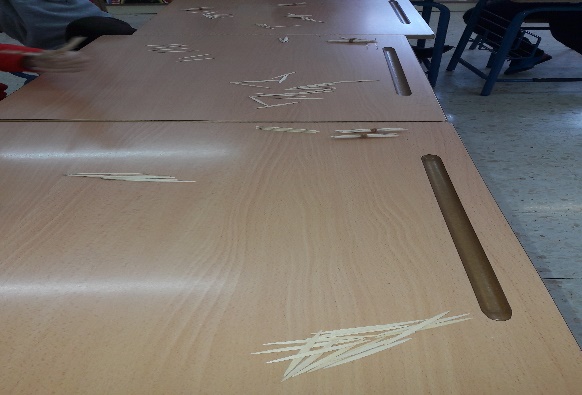        Sumas con los palillos.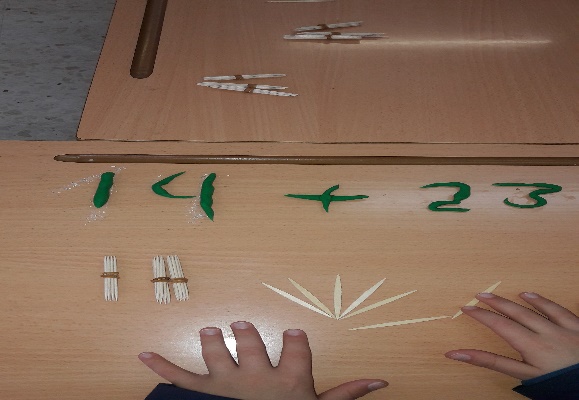       Suma con palillos.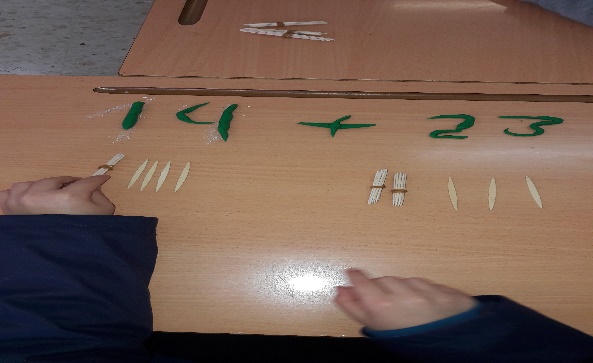      Palillos en las bandejas.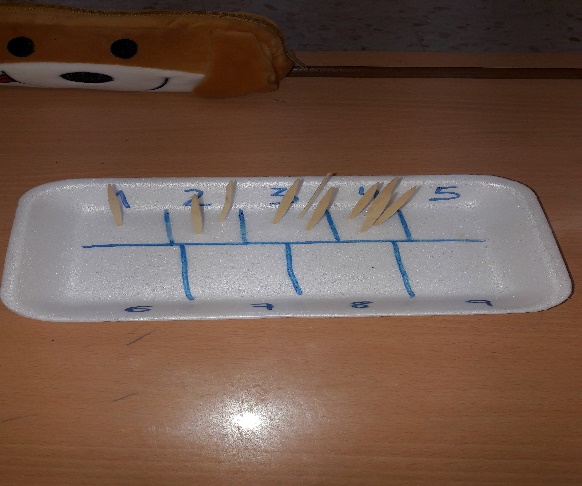     Casita con las decenas y unidades.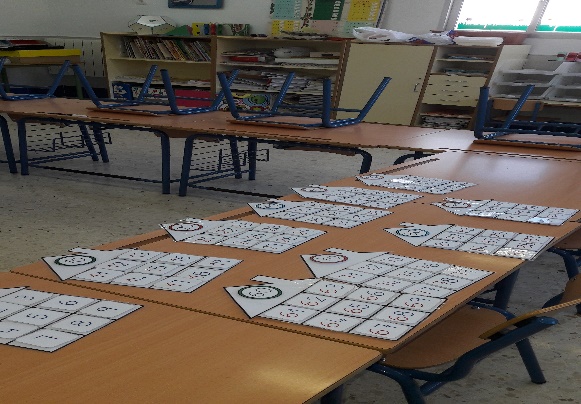   Formando los números.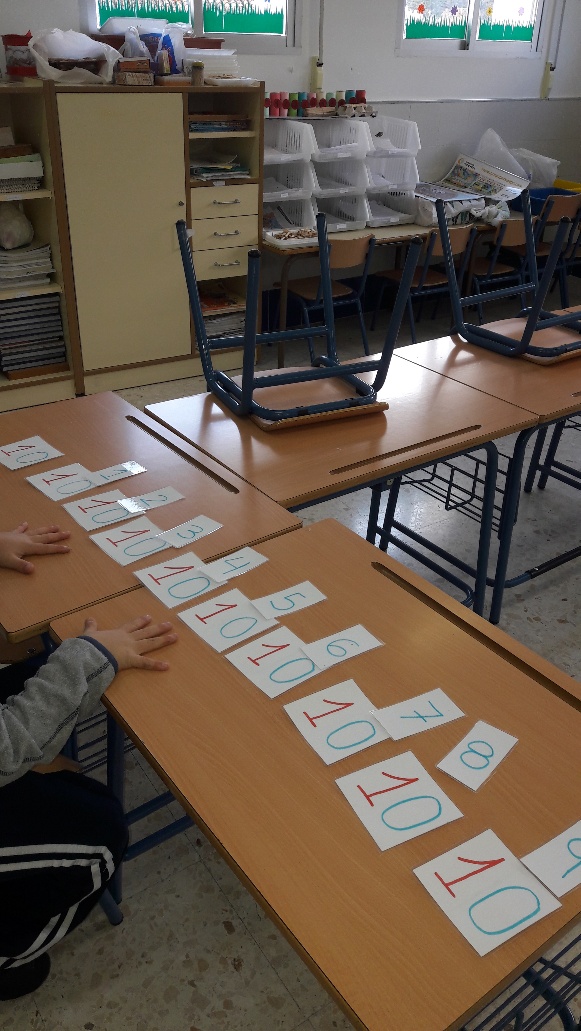  Casita del 100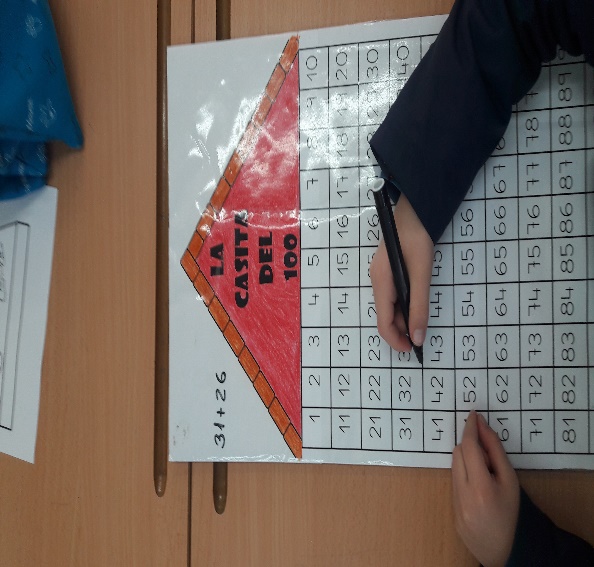 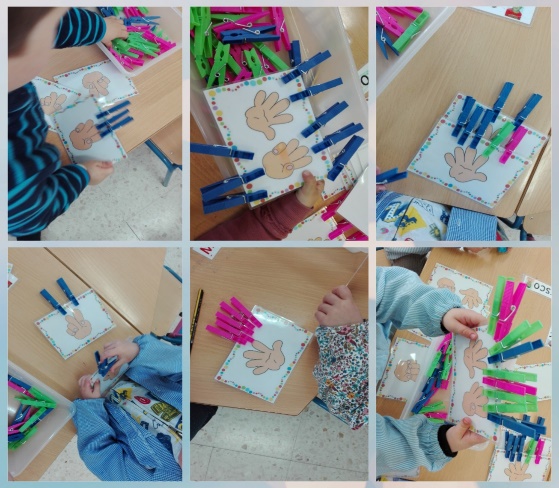                                                                              Conteo   Representamos números con cantidades.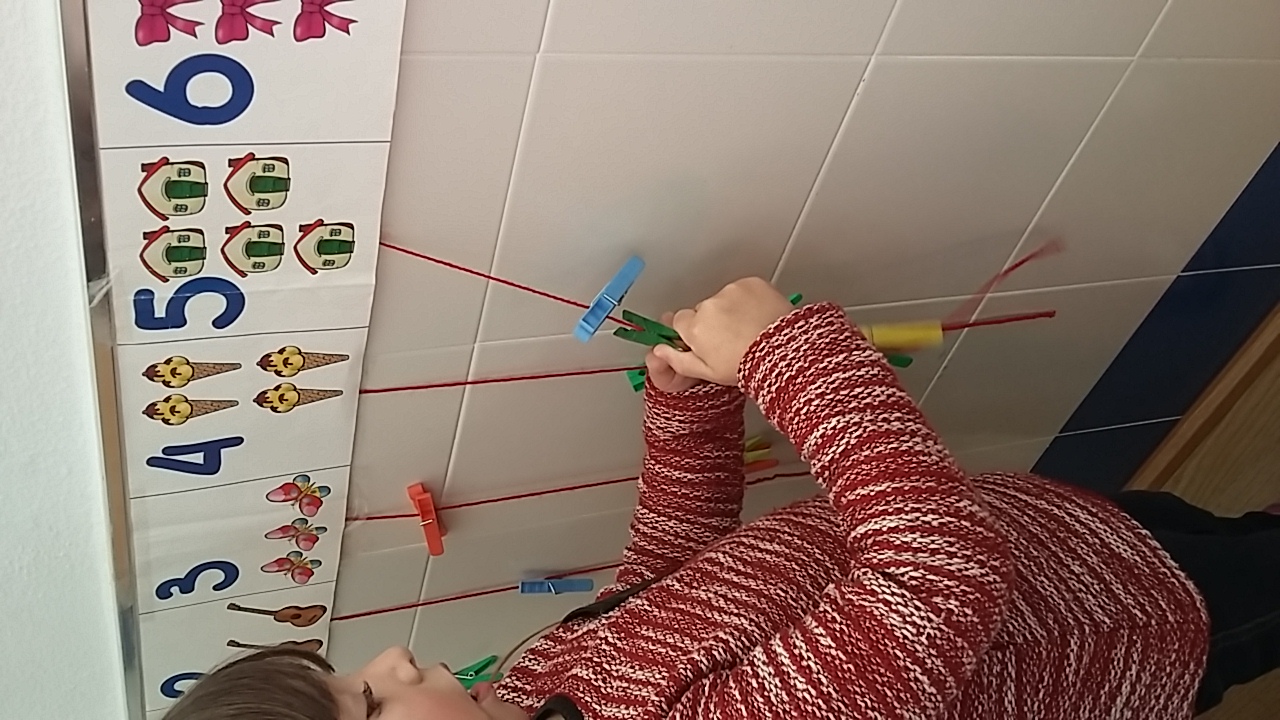       Arcoíris amigos del 10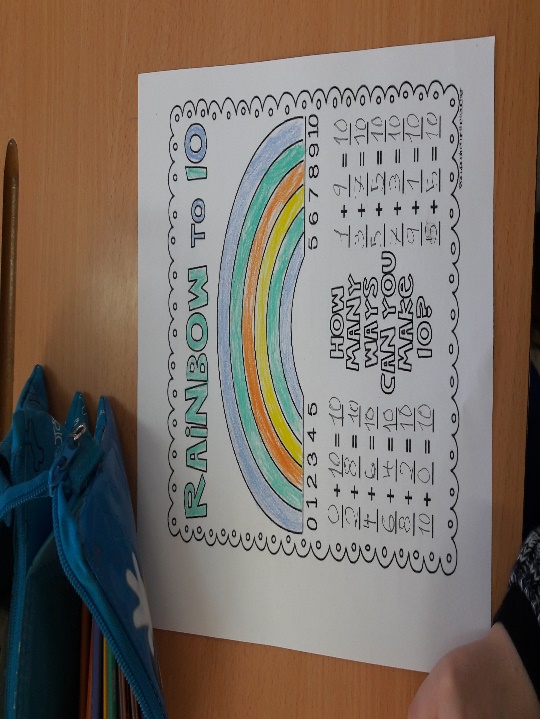  Actividades Rincón de Lucas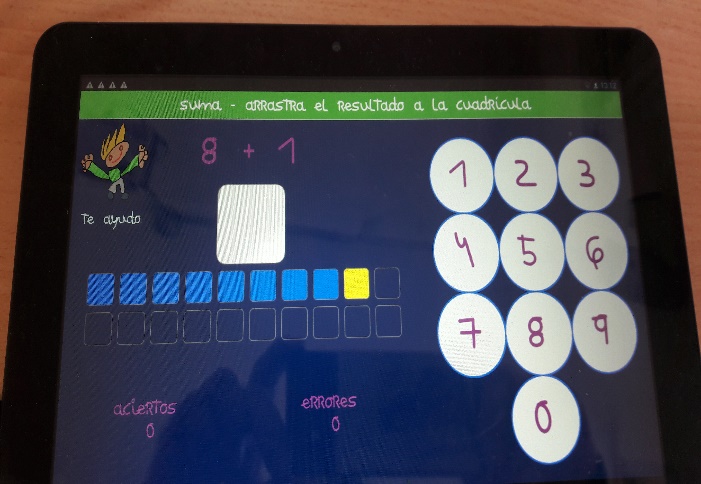  Contar con ruletas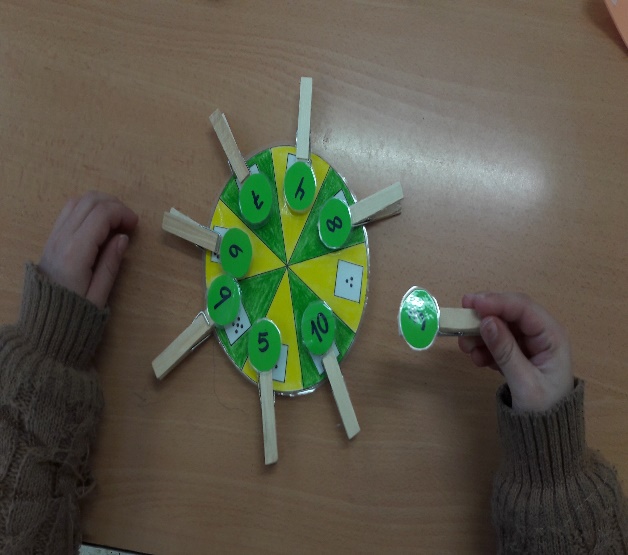  Cuadro hasta el 100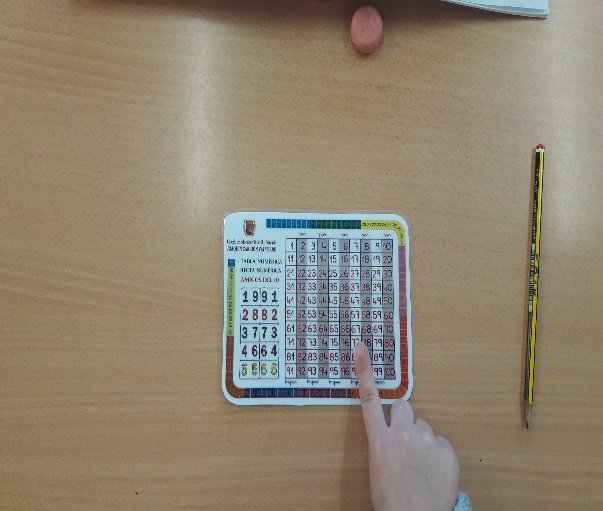  Resta con dedos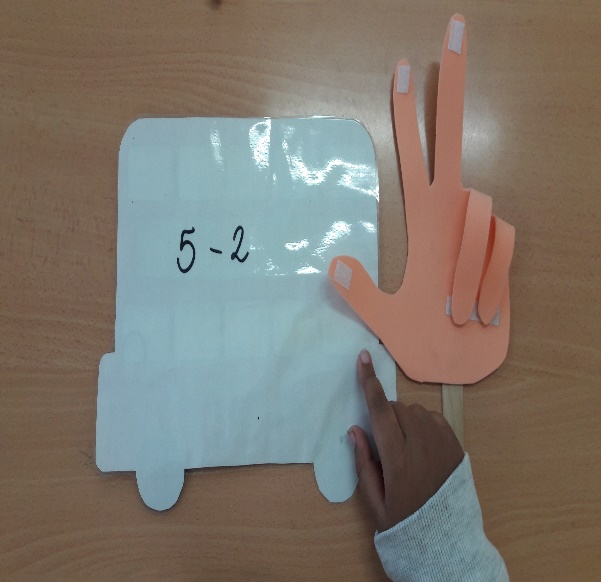  Sumas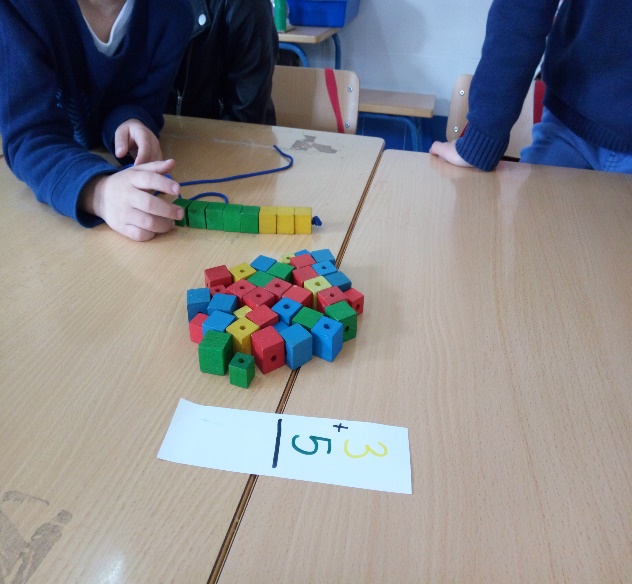  Resta con autobús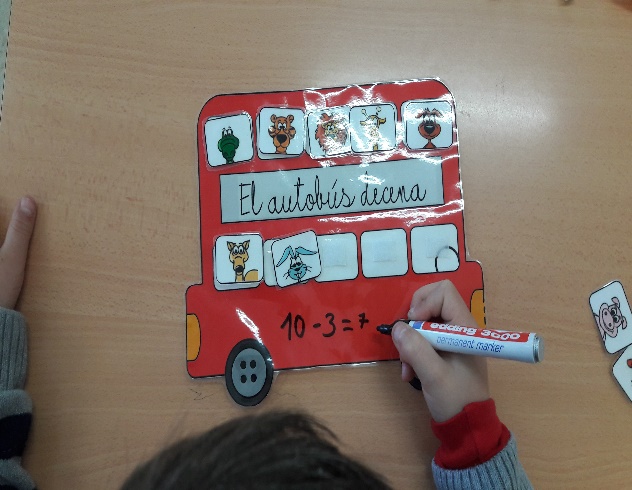  Sumas con tres sumandos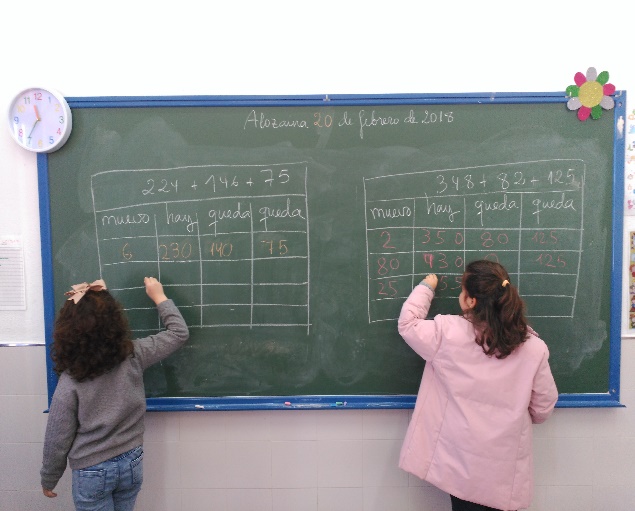 